CİHAZIN KULLANMA TALİMATI1. Ölçüm Öncesi Yapılması Gerekenler -Cihaz temiz ve tozsuz bir ortamda bulundurunuz.  -Cihazın bağlantılarını kontrol ediniz.  -Güç düğmesini açınız.  -Uzun süre kullanılmamış ise cihazı kalibre ediniz. 2. Kalibrasyon işlemleri  -On/Off düğmesine basarak cihazı çalıştırınız.  -Tampon çözeltileri hazırlayınız.  -CAL tuşuna basınız.  -Ekranda Ct 1 göründüğünde pH 4 tamponuna probu daldırın.  -Run enter tuşuna basın.  -Ekranda Ct 2 göründüğünde pH 7 tamponuna probu daldırın-Run enter tuşuna basın.  -Ekranda Ct 3 göründüğünde pH 10 tamponuna probu daldırın.  -Run enter tuşuna basın.  -İşlem bitince M tuşuna basarak ölçüm moduna geçin.3. Ölçüm Sırasında Yapılması Gerekenler  -Elektrodu çözeltinin içerisine daldırın, ekrandaki pH değerini okuyun.4. Ölçüm Sonrasında Yapılması Gerekenler  -Çalışma bittikten sonra elektrodun ucunu destile su ile temizleyin, kurulayın ve elektrolit çözeltisi (KCl) içerisinde muhafaza edin.  -Cihazı kapatın.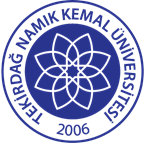 TNKÜ ÇORLU MÜHENDİSLİK FAKÜLTESİ                          BİYOMEDİKAL MÜHENDİSLİĞİPH-METRE KULLANMA TALİMATIDoküman No: EYS-TL-220TNKÜ ÇORLU MÜHENDİSLİK FAKÜLTESİ                          BİYOMEDİKAL MÜHENDİSLİĞİPH-METRE KULLANMA TALİMATIHazırlama Tarihi:13.04.2022TNKÜ ÇORLU MÜHENDİSLİK FAKÜLTESİ                          BİYOMEDİKAL MÜHENDİSLİĞİPH-METRE KULLANMA TALİMATIRevizyon Tarihi:--TNKÜ ÇORLU MÜHENDİSLİK FAKÜLTESİ                          BİYOMEDİKAL MÜHENDİSLİĞİPH-METRE KULLANMA TALİMATIRevizyon No:0TNKÜ ÇORLU MÜHENDİSLİK FAKÜLTESİ                          BİYOMEDİKAL MÜHENDİSLİĞİPH-METRE KULLANMA TALİMATIToplam Sayfa Sayısı:1Cihazın Markası/Modeli/ Taşınır Sicil NoTermo Scientific253.3.6/13/13930Kullanım AmacıBu talimat Üniversitemizin Biyomedikal Mühendisliği Bölümü Biyomalzeme Laboratuvarında bulunan pH-metre cihazının kullanımına yönelik işlemleri belirler.Sorumlusu	Bu talimatın uygulanmasında ÇMF Biyomedikal Mühendisliği çalışanları ve öğrencileri sorumludur.Sorumlu Personel İletişim Bilgileri (e-posta, GSM)ngulsahgulenc@nku.edu.tr,oaltinok@nku.edu.tr